Mobilité Doctorale AUF/CNRS-L/USJ2019-2020Bourses réservées aux candidats souhaitant préparer un doctorat à l’Université Saint-Joseph de Beyrouth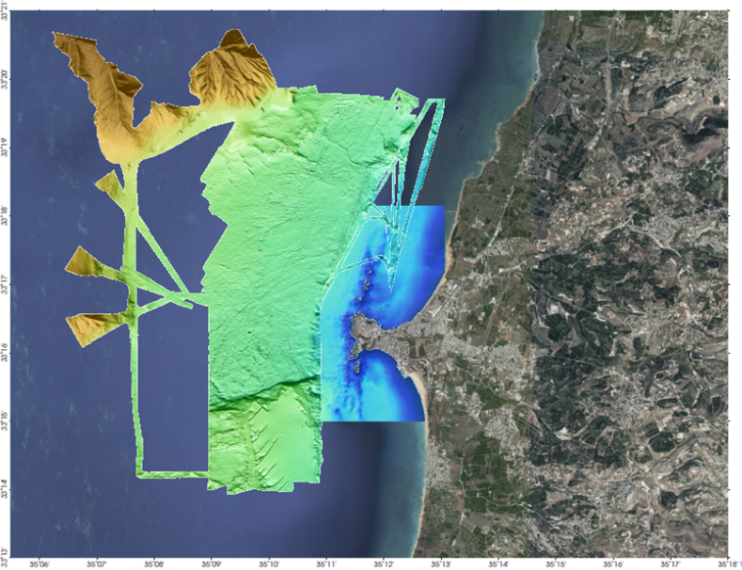 Bathymétrie côtière en vue de la recherche archéologique sous-marine à Tyr par CANA-CNRSL: la découverte du tracé d'une faille inconnue jusqu'à présent et qui prolonge l'alignement de la colonnade byzantineDossier de candidatureIMPORTANT : Une fois votre dossier déposé au Rectorat de l’USJ, envoyer une copie scannée du dossier complet aux services de l’AUF et du CNRS-L par courrier électronique aux deux adresses suivantes :doctorat@lb.auf.org tamara.elzein@cnrs.edu.lbNom et Prénom du candidat : Nom du Directeur de Thèse au Liban :Nom du laboratoire de rattachement au Liban : Nom du Directeur de Thèse à l’étranger:Nom du laboratoire de rattachement à l’étranger:I. Fiche de Renseignements sur le candidatI.1. Etat civilNom complet (en arabe) : Nom complet (en français) :Date et lieu de naissance (En arabe) :Date et lieu de naissance (en français) :N° Sécurité Sociale :Adresse personnelle :  Ville : Téléphone et adresse mail : I.2.DiplômesII. Fiche de Renseignements sur le laboratoire d’accueil à l’USJLaboratoire d’accueil :Nom du Directeur du laboratoire :Nom du Directeur de thèse :Adresse : Ville : Tél./Fax/Mél :                                                                                Faculté ou école doctorale à laquelle est affilié le laboratoire d’accueil :Principaux thèmes de recherche de l’équipe où sera effectué le travail de thèse :Liste des publications récentes du directeur de thèse (pertinentes au sujet proposé) : La thèse sera-t-elle effectuée en co-tutelle :      □ Oui  /  □ Non Le directeur de thèse déclare avoir lu la « charte des principes éthiques en matière de recherche scientifique au Liban » et s’engage à y adhérer : □ Oui  /  □ NonIII. Fiche de Renseignements sur le laboratoire d’accueil à l’étrangerLaboratoire d’accueil :Nom du Directeur du laboratoire :Nom du Directeur de thèse :Adresse : Code postale-Ville : Tél./Fax/Mél :                                                                                Ecole doctorale à laquelle est affilié le laboratoire d’accueil :Principaux thèmes de recherche de l’équipe où sera effectué le travail de thèse :Liste des publications récentes du directeur de thèse (pertinentes au sujet proposé) : IV. Sujet de thèseIV.1. Titre*La thèse fait-elle partie d’un projet de recherche financé par le CNRS-L : □ Oui  /  □ NonSi oui, précisez :*La thématique sous laquelle s’inscrit la thèse fait-elle partie des priorités du CNRS-L pour l’année 2019-2020 (voir Annexe) : □ Oui  /  □ NonSi oui, précisez (possibilité de choisir plus qu’une) :Si non, définir une:IV.2. Résumé (ne pas dépasser 200 mots)IV.3. Contexte et  problématique (ne pas dépasser 200 mots)IV.4. Descriptif des objectifs et de l’impact(ne pas dépasser 200 mots)IV.5. Aspect appliqué et/ou aspect innovateur (ne pas dépasser 200 mots)IV.6. Etat des recherches dans le domaine avant la thèse (ne pas dépasser 200 mots)IV.7. Programme de recherche prévu pour la thèse et contribution des différents partenaires (ne pas dépasser 200 mots)IV.8. La contribution du candidat à l’élaboration du sujet de la thèse (ne pas dépasser 50 mots)IV.9. Avis du (des) Directeur(s) de thèse sur la candidature (sujet et candidat)Date Noms et signatures (candidat et directeur(s) de thèse)Nom et signature du doyen de l’Ecole DoctoraleCachet RectoratAnnexe : thématiques prioritaires pour les bourses doctorales 2019-2020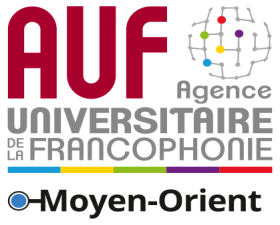 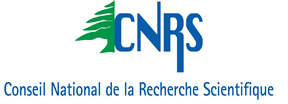 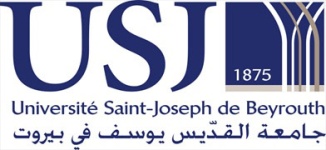 PhotoDiplômeSpécialitéNote et mentionDate et lieuBaccalauréatLicenceM1M2M.Sc.École d’ingénieurCultural heritageArchaeologyProtection, conservation and restoration of artifacts and ancient manuscriptsArchaeometryArabic language and HistoryArabic linguistics, dynamism, and historyCognitive linguistics (in Arabic)History of Science in Arabic civilizationArabization of softwaresSociology and political scienceMigrationsociologyConflict resolution and Post-conflict societiesGender and feminist studiesGender diversityEthics in media coverage of conflicts (conventional and social medias)Business, Economics and FinanceEntrepreneurial University and innovationEconomy of conflict areas Lebanon as potential destination for offshoring Actuarial science and Financial risk management Mathematical and computer modeling applied to finance and economy Business information decision systemsInternational finance and emerging marketsEntrepreneurship Corporate governanceCross-cultural management Digital marketingInternal and external control Consumer behavior Enhancing work conditions Asset pricing, risk management and volatility modelingBanking policies in the MENA regionEnvironment, natural resources-	Valorization of Lebanese coastal zones-	Petroleum studies-	Sustainable water management-	Renewable energy -	Biodiversity and speciation-	Mitigation & management of natural risks-	Sociology of risk-	Air quality-	Urban planning in the age of climate change-    Environmental lawAgriculture and food -	Challenges of agricultural activities-	Food Security-	Food safety & food industry-	Veterinary medicine-	Pest and Alien speciesMedical sciencesAddictive DiseasesCancer ResearchCardiovascular diseasesClinical pharmacology. PharmacyClinical Immunology and ImmunopathologyClinical BiochemistryClinical GeneticsRadiotherapyDiseases of Bones and JointsEndocrinologyGeriatricsInfectious DiseasesMedical MicrobiologyMental Disorders, Psychosomatic DiseasesMetabolic DisordersMethods of Epidemiology and Preventive MedicinePsychiatryNeurophysiology and Brain Research. Public Health and Health Services Respiratory DiseasesEthics in medicine and medical researchBasic scienceTheoretical&ParticlephysicsPeaceful use of nuclear energy and technicsForensicchemistryGreen chemistryBiomedical engineeringMolecular & Cellular Biology Genetics Architecture and DesignCivil and Environmental EngineeringChemical EngineeringErgonomyElectrical and Computer EngineeringIndustrial Engineering and ManagementModern Imaging and visionMechanical Engineering